Universidad Nacional de PresidenciaDirección de Compras y ContratacionesUOC 118-00CIRCULAR MODIFICATORIA N° 1/2019LICITACION PUBLICA DE ETAPA UNICA NACIONAL N° 1/2019EXPEDIENTE: 100-20777/18OBJETO DE LA CONTRATACIÓNADQUISICION DE EQUIPOS MODIFICA EL ITEM 1 DEL ANEXO IIISOPORTE DE ENTRADAS EN LA TABLA DE RUTEO IPv4 UNICAST MINIMO 24.000 (VEINTICUATRO MIL)SOPORTE DE ENTRADAS EN LA TABLA DE RUTEO IPv6 UNICAST MINIMO 24.000 (VEINTICUATRO MIL)FECHA PRESENTACION OFERTAS:18/06/19, 12:00 HSFECHA DE APERTURA: 19/06/19, 12:00 HS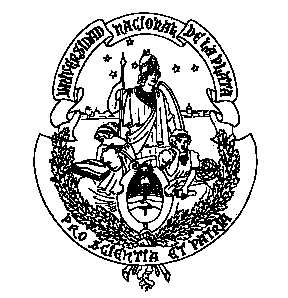 